NAME ……………………………………..…………….. ADM. NO. ………………………….. SCHOOL …………………………………………..……..DATE…………….………………….PHYSICS FORM 4 PAPER 3 TIME: 2 HRS 30 MIN INSTRUCTIONS Answer all the questions in the spaces provided Question 1:Each student will require the following 2 new dry cells (size D)A cell holderA switchAn ammeter (0-2.5A)A voltmeter (0 – 5v)6 connecting wires2 crocodile clipsA nichrome wire 1.0m long mounted on a scale (SWG 32) labeled XA micrometer screw gauge (can be shared)Proceed as follows a) Connect the circuit as shown in the figure below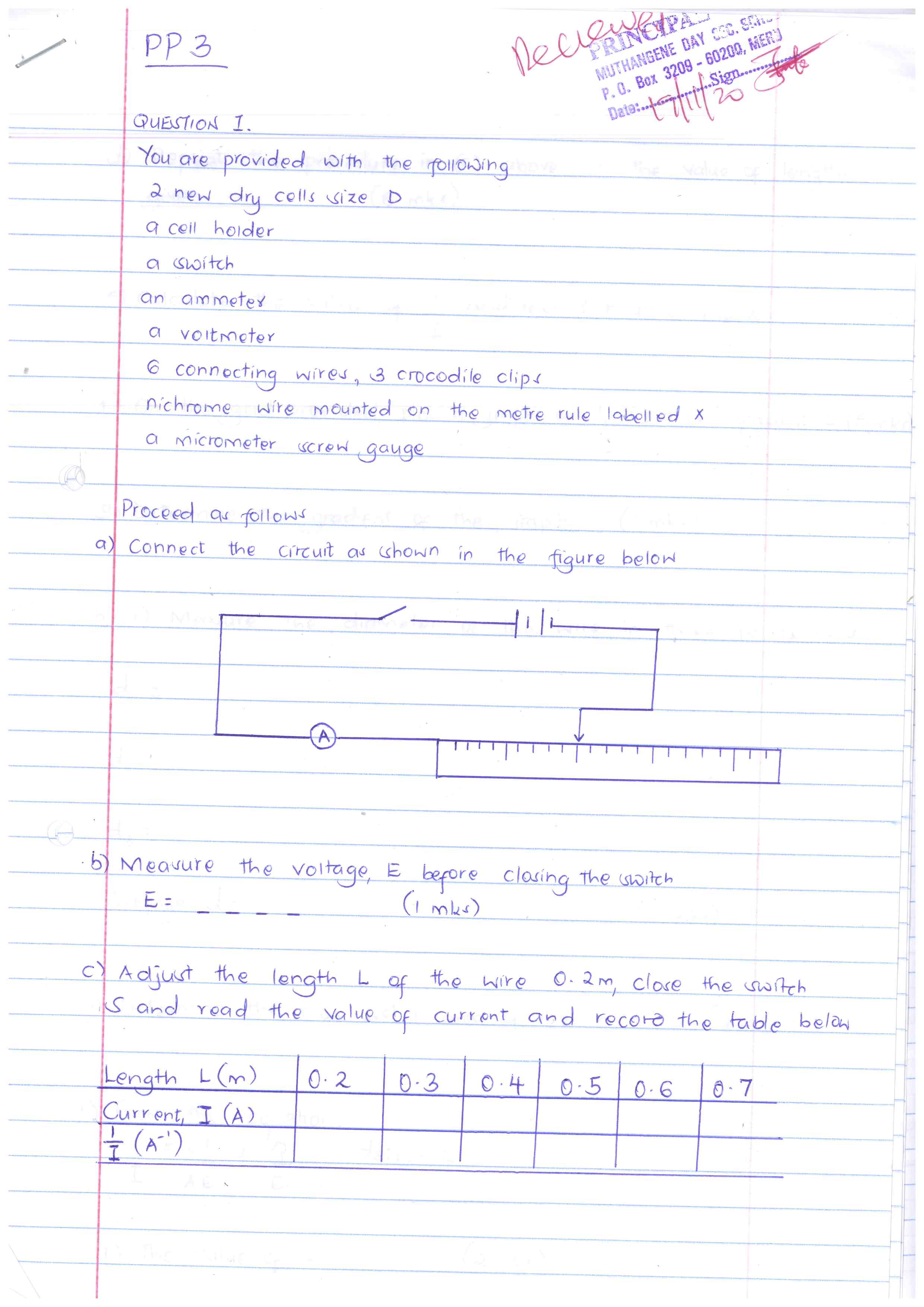 b) Measure the voltage, E ( across the cells) before closing the switch E= …………………………………..							1mk)c) Adjust the length L of the wire 0.2, close the switch S and read the value of current and record the table belowd) Repeat the procedure in (c) above for the value of lengths given		6mks)e) Calculate the values of   and record in table above f) On the grid provided, plot a graph of   (y axis) against L  		5mks)g) Determine the gradient of the graph 					3mks)h) i) Measure the diameter of the wire in three points usedd1 =d2=d3 = Average d=											1mk)ii) Determine the cross section area of the wire 					2mks)i) From the equation =  +    determine, i) The value of k       									2mks)ii) The value of Q										1mk)Question 2.Section AYou are provided with the following A candleA lens and a lens holderA screenA metre rulea) Set up the apparatus as shown in figure below (ensure that the candle flame and the lens are approximately the same height above the bench)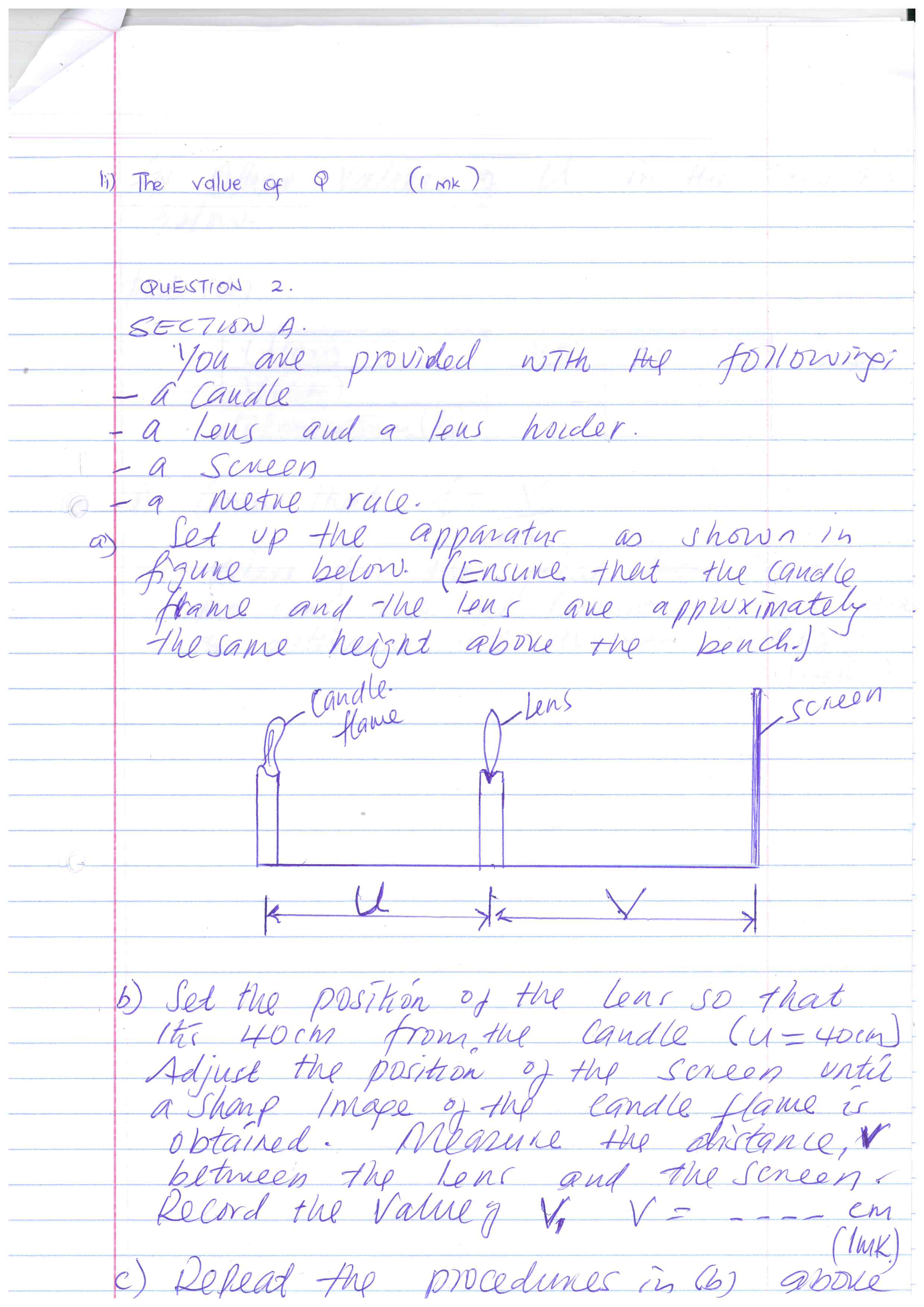 b) Set the position of the lens so that the 40cm from the candle (U=40).  Adjust the position of the screen until a sharp image of the candle flame is obtained.  Measure the distance, V between the lens and the screen.  Record the value of V1                V = ………… cm)									1mk)c) Repeat the procedures in b) above for other values of U in the table b below.Table b)d) Given that f = where f is the focal length of the lens, use the results in table above to determine the average values of f.							4mks)PART B.You are provided with the following:rubber bung.vernier calipers.beam balance.Proceed as follows:Using a vernier caliper, measure the lengths D, d, and h as shown in figure 2. 	D = ....................................................... m						(1 mark)	d = ........................................................ m						(1 mark)	h = ........................................................ m						(1 mark)(i) Measure the mass, M of the rubber bung using the beam balance. 	M = ....................................................... kg					(1 mark)	(ii) Given that Q =                                            , determine the value of Q. 					(1 mark)	(iii) Determine the value of r given that πrQ2 =						(3mark) (iv)what are the units of r (1 mrk)(v) what is the significance of r (1 mrk)SECTION CYou are provided with the following a metre rulea retort stand, one boss, one clampOne 500ml beaker ¾ full of waterOne 100g massOne 50g mass3 pieces of thread approximately 30cm longProcedurea) Balance the metre rule horizontally by suspending it from the stand and clamp with one of the threads.Record the balance point GG = __________________ cm	1mk)b) suspend the 100g mass from the metre rule at a point such that x =5cm from point G, with the 100g mass completely immersed in water in the beaker hang the 50g mass from the metre rule.Note the point of suspension (p) of the massP=______________1mk)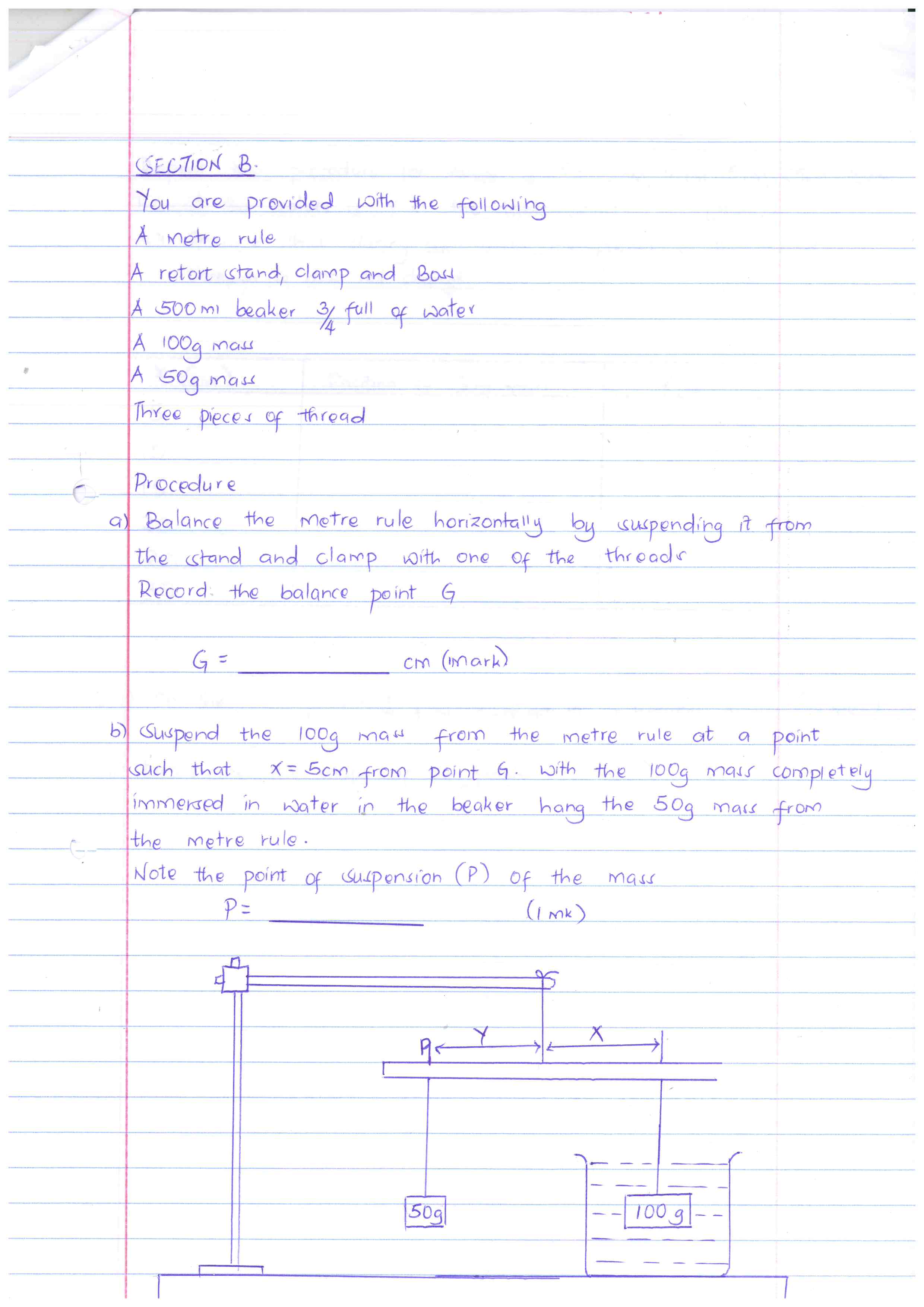 c ) Calculate the apparent  weight of the 100 g mass in water. 3mk)d)Find the upthrust of 100g mass in water. 2mk)Length L(m)0.20.30.40.50.60.7Current  I (A) (A-1)U(cm)455055V(cm)Magnification (m)  